ΘΕΜΑ: Διαδικασία συμμετοχής στη Γενική Συνέλευση (Τρίτη  28.6.2022 – ώρα 15:30)Κυρίες και κύριοι συνάδελφοι,Η διαδικασία συμμετοχής στη Γενική Συνέλευση (Τρίτη 28.6.2022 και ώρα 15:30 στο ξενοδοχείο ΤΙΤΑΝΙΑ) μπορεί να γίνει ως κατωτέρω:Συμμετοχή στη Γ.Σ. με φυσική παρουσίαΦυσική παρουσία στην αίθουσα του ξενοδοχείου ΤΙΤΑΝΙΑ,Ψηφοφορία δια ζώσης,Προβολή της Γ.Σ. σε ζωντανή αναμετάδοση μέσω πλατφόρμας τηλεδιάσκεψης καιΠροβολή σε γιγαντοοθόνη όσων μελών λαμβάνουν μέρος μέσω τηλεδιάσκεψηςΣυμμετοχή στη Γ.Σ. από πλατφόρμα τηλεδιάσκεψηςΗ συμμετοχή (παρακολούθηση & ψηφοφορία) στη Γ.Σ. από πλατφόρμα τηλεδιάσκεψης επιτρέπεται μόνο σε εγγεγραμμένους χρήστες στην πλατφόρμα τηλεδιάσκεψης ZOOM. Δικαίωμα εγγραφής έχουν μόνο τα ενεργά μέλη του Σ.Σ.Ε.Α.Π.Α.Δ..Όσοι συμμετείχαν την προηγούμενη φορά, έχουν ενημερωθεί αυτόματα από το σύστημα. H εγγραφή θα πρέπει να πραγματοποιηθεί μέχρι την Τρίτη 28.6.2022 και ώρα 12:00, για την πιστοποίηση και λήψη του απαραίτητου συνδέσμου παρακολούθησης – συμμετοχής. Σύνδεσμος εγγραφής: https://us02web.zoom.us/meeting/register/tZcvf-2rqj0rH91eL8cs1i20AvKa1JOMhoj1Για την εγγραφή, οι χρήστες θα πρέπει να δηλώσουν ηλεκτρονικά: το ονοματεπώνυμο, το email και τον αριθμό μητρώου τους. Μέσω του συνδέσμου παρακολούθησης – συμμετοχής, θα δίνεται η δυνατότητα τόσο της συμμετοχής όσο και της ψηφοφορίας στη Γ.Σ. μέσω βιντεοκλήσης.  Απαραίτητη η χρήση κάμερας και μικροφώνου (ανοικτή κάμερα κατά τη διάρκεια συμμετοχής στη Γ.Σ.).Δεν θα δίνεται η δυνατότητα συμμετοχής σε χρήστες που δεν πληρούν τις παραπάνω προδιαγραφές.Επισημαίνεται , ότι στη Γενική Συνέλευση της 28.6.2022 πιθανόν να τεθεί προς ψήφιση η αποχή από τα καθήκοντά μας για μερικά ή για όλα τα θέματα της ημερήσιας διάταξης.Με τιμήΟ Πρόεδρος		                                          Ο Γενικός Γραμματέας                    Γεώργιος Ρούσκας                                                      Θεόδωρος Χαλκίδης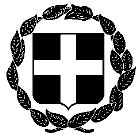 ΑΝΑΚΟΙΝΩΣΗΕΛΛΗΝΙΚΗ ΔΗΜΟΚΡΑΤΙΑΥΠΟΥΡΓΕΙΟ ΔΙΚΑΙΟΣΥΝΗΣΑθήνα 27 Ιουνίου 2022ΣΥΜΒΟΛΑΙΟΓΡΑΦΙΚΟΣ ΣΥΛΛΟΓΟΣΕΦΕΤΕΙΩΝ ΑΘΗΝΩΝ – ΠΕΙΡΑΙΩΣ –Αριθμ. Πρωτ. 943ΑΙΓΑΙΟΥ ΚΑΙ ΔΩΔΕΚΑΝΗΣΟΥΑ Θ Η Ν Α------------------Ταχ. Δ/νση	  : Γ. Γενναδίου 4 - Τ.Κ. 106 78-ΑθήναΤηλέφωνα	  : 210 330 7450,-60,-70,-80,-90FAX	  : 210 384 8335E-mail               : notaries@notariat.grΠληροφορίες  : Θεόδωρος  ΧαλκίδηςΠροςΌλα τα μέλη του Συλλόγου